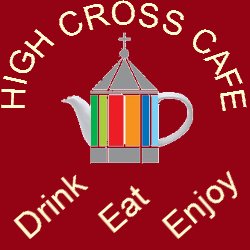 Let Us Cater For All Your Needs.Our services include everything from Coffee on arrival, mid-morningbreak with Danish pastries, to full buffet or meal service.The choice is yours and limitless!Below is our standard selection to help you refuel during breaks. Please see our buffet menu for lunchtimes or contact our catering manager. 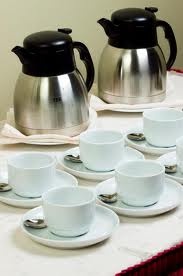 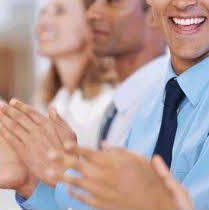 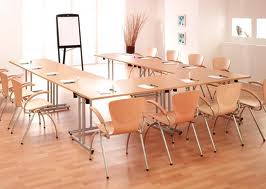 On Arrival__:__amAM Break__:__amLunch__:__pmPM Break__:__pmItemQuantityQuantityQuantityQuantityTotal Qty£ P/PersonTotal£Tea & Coffee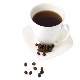 0.90pOrange & Apple Juice 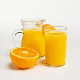 0.90pMineral Water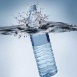 £1.20pFresh Iced Water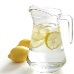 1.00 per jug(8 servings)Biscuit Selection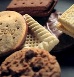 0.65pMini Danish Selection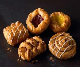 £1.35pDoughnut Selection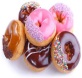 £1.50pCroissants Butter & Jam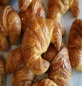 £1.75pBacon Baguettes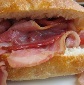 £2.95Fresh fruit Selectionmin 20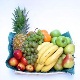 £18.95(20)+0.85pp thereafterTOTAL£